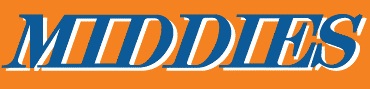 YWCA Middies Halloween HavocOctober 21-22, 2017Sanction #: YWCA Middies Halloween HavocOctober 21-22, 2017Order of EventsSANCTION:Held under the sanction of USA Swimming/Metropolitan Swimming, Inc., # LOCATION:	YWCA of .FACILITY:One 6x7’ lane 25 yard course.  Non-turbulent lane lines.   electronic timing system with 6 line scoreboard.The pool has been certified in accordance with Article 104.2.2C (4)SESSIONS:Session 1: Saturday, October 21, 7 am warm up, 7:45 am start (9-12)Session 2: Saturday, October 21, 11:15 am warm up, 11:45 am start (8&under)Session 3: Saturday, October 21, 2:00 pm Warm Up, 3:00 pm Start (13 &over)Session 4: Sunday, October 22, 7 am warm up, 7:45 am start (9-12)Session 5: Sunday, October 22, 11:15 am warm up, 11:45 am start (8&under)Session 6: Sunday, October 22, 2:00 pm Warm Up, 3:00 pm Start (13 &over)FORMAT:All events will be timed finals, deck seeding.FORMAT:ELIGIBILITY:Open to all USA Swimming/Metropolitan Swimming Inc. registered swimmers.All swimmers participating in this meet must be registered by the first day of the meet.  Age on October 21, 2017 will determine age for the entire meet.DISABILITY
SWIMMERS:Swimmers with disabilities are encouraged to attend.  Contact the meet director if you need special consideration.
The athlete (or the athlete’s coach) is also responsible for notifying the meet referee of any disability prior to the competition.ENTRIES:Swimmers are limited to 3 events per sessionThis meet will be run using Hy-Tek’s Meet Manager. All files must be emailed in Hy-Tek format. An email confirming receipt of entries along with a meet manager report will be returned to the coach.If this report is not received within 2 days, contact John Yearwood (jyearwood@ywcawpcw.org) .    Mail Entries/Payment to: YWCA Middies,  Email Entries/Confirm Entry Receipt:  jyearwood@ywcawpcw.org DEADLINE: 1: Metro LSC teams will be given priority on a first come/first served basis. Metro teams entries must be 
    received by Tuesday, October 3, 2017.  2: The final entry deadline for this meet is Tuesday, October 10, 2017.3: Metro entries received between October 3, and October 10, 2017 and all entries from other LSC’s will be entered in the order they were received, as space allows.An email confirming receipt of entries if you provide an email contact. Please contact Meet Director if you do not receive such a report within 2 days of your original email.ENTRY FEE:An entry fee of $5.00 per individual even must accompany the entries. Make check payable to: YWCA Middies.Payment must be received by October 10, 2017 for email entries. Payment must be included with all mail entries. Failure to pay entry fees by this deadline could result in teams being barred from the meet.WARM-UP:Warm up sessions will be assigned SCRATCHES:Coaches will be given scratch sheets upon check-in for each session. All scratches are due no later than 30 minutes prior to the start of the session. Coaches are asked to indicate clearly individual events scratches and which swimmers will not be participating in the session.COACHES:In accordance with Metropolitan Swimming Inc. Policy, only those coaches who display current, valid USA Swimming credentials will be permitted to act in a coaching capacity at this meet. Coaches who do not possess these credentials will be required to leave the deck area.AWARDS:Heat Winner duckies will be handed out per heat.Ribbons 1st – 8th place per age group.OFFICIALS:Meet Referee: Andy Kass, Ark2ndbase@optonline.netAdmin Official: John YearwoodOfficials wishing to volunteer should contact Meet Referee by October 4, 2017.MEET DIRECTOR:John Yearwood, jyearwood@ywcawpcw.org, 914-949-6227 x151RULES:The current USA Swimming Rules and Regulations will apply. 
The  Swimming Code of Conduct is in effect for the duration of the meet.The overhead start procedure may be used at the discretion of the meet Referee.SAFETY:Metropolitan Safety and Warm-up procedures will be in effect. Marshals will be present throughout warm-ups and competition, and have the authority to remove, with the concurrence of the meet Referee, any swimmer, coach, club, or spectator for failure to follow the safety rules.“Any swimmer entered in the meet must be certified by a  Swimming member coach as being proficient in performing a racing start or must start each race from within the water. When unaccompanied by a member-coach, it is the responsibility of the swimmer, or the swimmer’s legal guardian, to ensure compliance with this requirement”WATER DEPTH:USA 2011 -  202.3.7 "The meet announcement shall include information about water depth measured for a distance of 3 feet 3½ inches (1.0 meter) to 16 feet 5 inches (5.0 meters) from both end walls."The water depth is 3 feet at the shallow end and 10 feet deep at the diving end.AUDIO/VISUAL STATEMENT:Use of Audio or visual recording devices, including a cell phone, is not permitted in changingareas, rest rooms or locker roomsDECK CHANGING:Except where venue facilities require otherwise, changing into or out of swimsuits other than inlocker rooms or other designated areas is not appropriate and is prohibited.DISCLAIMER:Upon acceptance of his/her entries, the participant waives all claims against the YWCA of White Plains and the YWCA Middies, Metropolitan Swimming Inc., USA Swimming Inc., their agents or representatives for any injury occurring as a result of the meet.ADMISSION:Adults (16 and over): $5, Programs: $3MERCHANTS:Vendors will be at the meet selling merchandise.  Concessions will be provided.PARKING:Parking is available in the back of the YWCA.  NO CARS to be parked in front.DIRECTIONS:The YWCA is located at  opposite . is the nearest intersection.From  and South:Take Exit 25 (Route 127, North St.) west toward . YWCA is on the left 1.5 miles.From Cross  Express (I-287):Heading East (from ) take Exit 9A. Bear right and continue to the 3rd intersection,Bryant Ave. Turn right and continue to North St. Turn left and drive one block. YWCA is on right.Heading West (from Port Chester or ):Tke Exit 9S. After light bear right onto the . Take Exit 25W as above.From I-684:Follow to end which merges with the  Take Exit 25W as above.By Bus:Bee Line Bus #5 (from bus terminal at Metro-North White Plains or Harrison Station.) For a busschedule call: (914) 949-2020.YWCA Middies Halloween HavocYWCA Middies Halloween HavocYWCA Middies Halloween HavocYWCA Middies Halloween HavocSession 13 events3 eventsWarm up7:00 AMMeet start7:45 AMGirlsEventEventBoys19-10yd 200 free9-10yd 200 free2311-12 50 free11-12 50 free459-10 50 free9-10 50 free6711-12 100 back11-12 100 back899-10 100 back9-10 100 back101111-12 50 fly11-12 50 fly12139-10 50 fly9-10 50 fly141511-12 100 breast11-12 100 breast16179-10 100 breast9-10 100 breast181911-12 200 IM11-12 200 IM20219-10 100 IM9-10 100 IM222311-12 500 free11-12 500 free24YWCA Middies Halloween HavocYWCA Middies Halloween HavocYWCA Middies Halloween HavocYWCA Middies Halloween HavocSession 23 events3 eventsWarm up11:15 AMMeet start11:45 PMGirlsEventEventBoys257&u 25 Back7&u 25 Back26278yr old 50 Back8yr old 50 Back28297&u 25 Fly7&u 25 Fly30318yr old 25 Fly8yr old 25 Fly32337&under 25 Breast7&under 25 Breast34358yr old 50 Breast8yr old 50 Breast36377&under 25 Free7&under 25 Free38398yd old 25 Free8yd old 25 Free40417&under 100 IM7&under 100 IM42438yr old100 IM8yr old100 IM44YWCA Middies Halloween HavocYWCA Middies Halloween HavocYWCA Middies Halloween HavocYWCA Middies Halloween HavocSession 33 events3 eventsWarm up2:00 PMMeet start3:00 PMGirlsEventEventBoys45Open 500 FreeOpen 500 Free464713&over 100 Back13&over 100 Back484913&over 200 Fly13&over 200 Fly505113&over 100 Breast13&over 100 Breast525313&over 200 Free13&over 200 Free545513&over 200 IM13&over 200 IM56YWCA Middies Halloween HavocYWCA Middies Halloween HavocYWCA Middies Halloween HavocYWCA Middies Halloween HavocSession 43 events3 eventsWarm up7:00 AMMeet start7:45 AMGirlsEventEventBoys5711-12 100 IM11-12 100 IM58599-10 200 IM9-10 200 IM606111 – 12 200 Free11 – 12 200 Free62639-10 100 Free9-10 100 Free646511 – 12 100 Fly11 – 12 100 Fly66679 - 10 50 fly9 - 10 50 fly686911 – 12 50 Breast11 – 12 50 Breast70719 - 10 50 breast9 - 10 50 breast727311 – 12 50 Back11 – 12 50 Back74759 – 10 50 Back9 – 10 50 Back767711 – 12 100 Free11 – 12 100 Free78YWCA Middies Halloween HavocYWCA Middies Halloween HavocYWCA Middies Halloween HavocYWCA Middies Halloween HavocSession 53 events3 eventsWarm up11:15 AMMeet start11:45 AMGirlsEventEventBoys797&u 50 Back7&u 50 Back80818yr old 25 Back8yr old 25 Back82837&u 50 Fly7&u 50 Fly84858yr old 50 Fly8yr old 50 Fly86877&u 50 Breast7&u 50 Breast88898yr old 25 Breast8yr old 25 Breast90917&u 50 Free7&u 50 Free92938yr old 50 Free8yr old 50 Free94YWCA Middies Halloween HavocYWCA Middies Halloween HavocYWCA Middies Halloween HavocYWCA Middies Halloween HavocSession 63 events3 eventsWarm up2:00 PMMeet start3:00 PMGirlsEventEventBoys9513& Over 400 IM13& Over 400 IM969713& Over 50 Free13& Over 50 Free989913& Over 100 Fly13& Over 100 Fly10010113& Over 200 Breast13& Over 200 Breast10210313& Over 100 Free13& Over 100 Free10410513& Over 200 Back13& Over 200 Back106